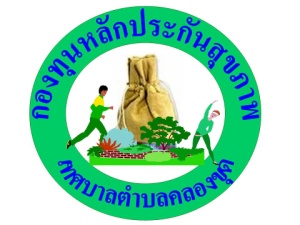 แบบเสนอแผนงาน/โครงการ/กิจกรรม กองทุนหลักประกันสุขภาพเทศบาลตำบลคลองขุดเรื่อง	ขอเสนอโครงการพลังคนไทยร่วมใจ ป้องกันไวรัสโคโรน่า 19 (COVID-19) บ้านเกาะนก ตำบลคลองขุดเรียน		ประธานกรรมการกองทุนหลักประกันสุขภาพเทศบาลตำบลคลองขุด		ด้วยชมรมอาสาสมัครสาธารณสุขหมู่ที่ 3 บ้านเกาะนก มีความประสงค์จะจัดทำโครงการพลังคนไทยร่วมใจ ป้องกันไวรัสโคโรน่า 19 (COVID-19) บ้านเกาะนก ตำบลคลองขุด ในปีงบประมาณ 2563  โดยขอรับการสนับสนุนงบประมาณจากกองทุนหลักประกันสุขภาพเทศบาลตำบลคลองขุด  เป็นเงิน 14,212  บาท  โดยมีรายละเอียดโครงการ ดังนี้ส่วนที่ 1 : รายละเอียดแผนงาน/โครงการ/กิจกรรม (สำหรับผู้เสนอแผนงาน/โครงการ/กิจกรรม             ลงรายละเอียด)1. หลักการและเหตุผลปัจจุบันเกิดสถานการณ์การระบาดของโรคไวรัสโคโรนา 19 (COVID-1๙)  ระบาดไปในหลายประเทศ และองค์การอนามัยโลกได้ประกาศให้การระบาดของโรคติดเชื้อไวรัสโคโรนา 2019 (COVID 19) เป็นภาวะฉุกเฉินด้านสาธารณสุขระหว่างประเทศ เนื่องจากเชื้อไวรัสดังกล่าวได้มีการแพร่ระบาด ไปยังประเทศต่างๆทั่วโลกอย่างรวดเร็ว ซึ่งในประเทศไทยพบผู้ป่วยยืนยัน 114 ราย เสียชีวิต 1 ราย (ข้อมูลจาก : รายงานสถานการณ์โรคไวรัสโคโรนา 19 (COVID-19) ศูนย์ปฏิบัติการภาวะฉุกเฉิน กรณีโรคไวรัสโคโรนา 19 (COVID-19) กรมควบคุมโรค กระทรวงสาธารณสุข วันที่ 16 มีนาคม 2563) 	ทั้งนี้ การเฝ้าระวังป้องกันและควบคุมโรคไวรัสโคโรนา 19 (COVID-19) จำเป็นต้องมีการดำเนินการให้ความรู้ คำแนะนำ การดูแลเฝ้าระวังป้องกันตนเองให้กับประชาชน และการจัดทำหน้ากากอนามัยเพื่อป้องกันตนเอง 	ดังนั้น เพื่อเป็นการป้องกันการระบาดของโรคไวรัสโคโรนา 19 (COVID-1๙)  ซึ่งเป็นโรคติดต่ออุบัติใหม่ ชมรมอาสาสมัครสาธารณสุขหมู่ที่ 3 บ้านเกาะนก จึงได้จัดโครงการพลังคนไทยร่วมใจ ป้องกันไวรัสโคโรน่า 19 (COVID-19) บ้านเกาะนก ตำบลคลองขุดขึ้น2. วัตถุประสงค์/ตัวชี้วัด1/3.เป้าหมาย...3. เป้าหมาย จำนวน 50 คน- อาสาสมัครสาธารณสุขหมู่ที่ 3 บ้านเกาะนก - คณะกรรมการหมู่บ้าน/ชุมชนในพื้นที่หมู่ที่ 3 บ้านเกาะนก- คณะกรรมการพัฒนาสตรีหมู่บ้าน หมู่ที่ 3 บ้านเกาะนก4. วิธีดำเนินการกิจกรรมหลักและกิจกรรมย่อย5. ระยะเวลาดำเนินการ	เดือนมีนาคม-เมษายน  25636. สถานที่ดำเนินการ	หมู่ที่ 3 บ้านเกาะนก7. งบประมาณจากงบประมาณกองทุนหลักประกันสุขภาพเทศบาลตำบลคลองขุด ประเภทที่ 2 สนับสนุนให้กลุ่มหรือองค์กรประชาชน หรือหน่วยงานอื่นในพื้นที่  เป็นเงิน  14,212  บาท (หนึ่งหมื่นสี่พันสองร้อยสิบสองบาทถ้วน) โดยมีรายละเอียดดังนี้ค่าอาหารกลางวันสำหรับผู้เข้าอบรมและผู้ที่เกี่ยวข้อง จำนวน 53 คน ๆ ละ 60 บาท เป็นเงิน 3,180 บาท	2. ค่าอาหารว่างและเครื่องดื่มสำหรับผู้เข้าอบรมและผู้ที่เกี่ยวข้อง จำนวน 53 คน ๆ ละ 25 บาท จำนวน 2 มื้อ เป็นเงิน 2,650 บาท	3. ค่าตอบแทนวิทยากรในการบรรยายให้ความรู้ 3 ชั่วโมง ๆ ละ 600 บาท เป็นเงิน 1,800 บาท	4. ค่าตอบแทนวิทยากรกลุ่มในการสอนทำหน้ากากผ้า 3 คน ๆ ละ 3 ชั่วโมง ๆ ละ 300 บาท เป็นเงิน 2,700 บาท	5. ค่าอาหารว่างและเครื่องดื่มสำหรับกลุ่มเป้าหมายในการจัดกิจกรรมรณรงค์ฯ จำนวน 50 คน ๆ ละ 25 บาท จำนวน 2 ครั้ง เป็นเงิน 2,500 บาท2/6.สื่อประชาสัมพันธ์...	6. สื่อประชาสัมพันธ์การป้องกันโรคปอดอักเสบจากเชื้อไวรัสโคโรนาสายพันธุ์ใหม่ 2019 จำนวน 691 แผ่นๆ ละ 2 บาท เป็นเงิน 1,382 บาท		รวมเป็นเงินทั้งสิ้น 14,212  บาท * หมายเหตุ ทุกรายการสามารถถัวจ่ายกันได้8. ผลที่คาดว่าจะได้รับผลผลิต	กลุ่มเป้าหมายมีความรู้ในการป้องกันโรคปอดอักเสบจากเชื้อไวรัสโคโรนาสายพันธุ์ใหม่ (COVID-19) และสามารถใช้อุปกรณ์ป้องกันตนเองได้อย่างเหมาะสมและปลอดภัยจากโรคได้ ร้อยละ 90	ผลลัพธ์ประชาชนมีความรู้ในการดูแลตนเอง สามารถป้องกันตนเองจากโรคไวรัสโคโรนา (COVID-19) ได้9. ผู้รับผิดชอบโครงการชื่อองค์กร “ชมรมอาสาสมัครสาธารณสุขหมู่ที่ 3 บ้านเกาะนก”  กลุ่มคน (ระบุ 5 คน)	1. นางอำละ		สุภาพ		ประธาน	2. นางสรรเสริญ		จาโร		รองประธาน	3. นางนพวรรณ		ปาละมีน	อสม.นางอารี		แสงชู		อสม.นางเหิน		ปาลิโภชน์	อสม.ผู้รับผิดชอบโครงการชื่อ นางอำละ  สุภาพตำแหน่ง ประธาน อสม.เบอร์โทรศัพท์  08-5077-9573ที่อยู่ บ้านเลขที่ 953 หมู่ที่ 3 ตำบลคลองขุด  อำเภอเมืองสตูล  จังหวัดสตูล10. สรุปแผนงาน/โครงการ/กิจกรรม(ผู้เสนอฯ ลงรายละเอียด โดยในแต่ละข้อย่อยให้เลือกเพียง 1 รายการที่เป็นรายการหลักสำหรับใช้ในการจำแนกประเภทเท่านั้น เพื่อให้เจ้าหน้าที่ อปท. บันทึกข้อมูลลงโปรแกรมกองทุนฯ เมื่อได้รับอนุมัติแล้ว)10.1 หน่วยงาน/องค์กร/กลุ่มคน ที่รับผิดชอบโครงการ (ตามประกาศคณะกรรมการหลักประกันฯ พ.ศ. 2557 ข้อ 7)	ชื่อหน่วยงาน/องค์กร/กลุ่มคน ชมรมอาสาสมัครสาธารณสุขหมู่ที่ 3 บ้านเกาะนก	  10.1.1 หน่วยบริการหรือสถานบริการสาธารณสุข เช่น รพ.สต.	  10.1.2 หน่วยงานสาธารณสุขอื่นของ อปท. เช่น กองสาธารณสุขของเทศบาล	  10.1.3 หน่วยงานสาธารณสุขอื่นของรัฐ เช่น สสอ.	  10.1.4 หน่วยงานอื่นๆ ที่ไม่ใช่หน่วยงานสาธารณสุข เช่น โรงเรียน	  10.1.5 กลุ่มหรือองค์กรประชาชน10.2 ประเภทการสนับสนุน (ตามประกาศคณะกรรมการหลักประกันฯ พ.ศ. 2557 ข้อ 7)	  10.2.1 สนับสนุนการจัดบริการสาธารณสุขของ หน่วยบริการ/สถานบริการ/หน่วยงานสาธารณสุข      [ข้อ 7(1)]	  10.2.2 สนับสนุนกิจกรรมสร้างเสริมสุขภาพ การป้องกันโรคของกลุ่มหรือองค์กรประชาชน/หน่วยงานอื่น [ข้อ 7(2)]	  10.2.3 สนับสนุนการจัดกิจกรรมของ ศูนย์เด็กเล็ก/ผู้สูงอายุ/คนพิการ [ข้อ 7(3)]	  10.2.4 สนับสนุนการบริหารหรือพัฒนากองทุนฯ [ข้อ 7(4)]	  10.2.5 สนับสนุนกรณีเกิดโรคระบาดหรือภัยพิบัติ [ข้อ 7(5)]10.3 กลุ่มเป้าหมายหลัก (ตามแนบท้ายประกาศคณะอนุกรรมการส่งเสริมสุขภาพและป้องกันโรคฯ พ.ศ. 2557)	  10.3.1 กลุ่มหญิงตั้งครรภ์และหญิงหลังคลอด	  10.3.2 กลุ่มเด็กเล็กและเด็กก่อนวัยเรียน	  10.3.3 กลุ่มเด็กวัยเรียนและเยาวชน	  10.3.4 กลุ่มวัยทำงาน	  10.3.5 กลุ่มผู้สูงอายุ	  10.3.6 กลุ่มผู้ป่วยโรคเรื้อรัง	  10.3.7 กลุ่มคนพิการและทุพพลภาพ	  10.3.8 กลุ่มประชาชนทั่วไปที่มีภาวะเสี่ยง10.4 กิจกรรมหลักตามกลุ่มเป้าหมายหลัก	  11.4.1  กลุ่มหญิงตั้งครรภ์และหญิงหลังคลอด	  10.4.1.1 การสำรวจข้อมูลสุขภาพ การจัดทำทะเบียนและฐานข้อมูลสุขภาพ	  10.4.1.2 การตรวจคัดกรอง ประเมินภาวะสุขภาพ และการค้นหาผู้มีภาวะเสี่ยง	  10.4.1.3 การเยี่ยมติดตามดูแลสุขภาพก่อนคลอดและหลังคลอด	  10.4.1.4 การรณรงค์/ประชาสัมพันธ์/ฝึกอบรม/ให้ความรู้	  10.4.1.5 การส่งเสริมการเลี้ยงลูกด้วยนมแม่	  10.4.1.6 การคัดกรองและดูแลรักษามะเร็งปากมดลูกและมะเร็งเต้านม	  10.4.1.7 การส่งเสริมสุขภาพช่องปาก	  10.4.1.8 อื่นๆ (ระบุ) ..........................................................................................................	  10.4.2  กลุ่มเด็กเล็กและเด็กก่อนวัยเรียน	  10.4.2.1 การสำรวจข้อมูลสุขภาพ การจัดทำทะเบียนและฐานข้อมูลสุขภาพ	  10.4.2.2 การตรวจคัดกรอง ประเมินภาวะสุขภาพ และการค้นหาผู้มีภาวะเสี่ยง	  10.4.2.3 การเยี่ยมติดตามดูแลสุขภาพ	  10.4.2.4 การรณรงค์/ประชาสัมพันธ์/ฝึกอบรม/ให้ความรู้	  10.4.2.5 การส่งเสริมพัฒนาการตามวัย/กระบวนการเรียนรู้/ความฉลาดทางปัญญาและอารมณ์	  10.4.2.6 การส่งเสริมการได้รับวัคซีนป้องกันโรคตามวัย	  10.4.2.7 การส่งเสริมสุขภาพช่องปาก	  10.4.2.8 อื่นๆ (ระบุ) .......................................................................................................	  10.4.3  กลุ่มเด็กวัยเรียนและเยาวชน	  10.4.3.1 การสำรวจข้อมูลสุขภาพ การจัดทำทะเบียนและฐานข้อมูลสุขภาพ	  10.4.3.2 การตรวจคัดกรอง ประเมินภาวะสุขภาพ และการค้นหาผู้มีภาวะเสี่ยง	  10.4.3.3 การเยี่ยมติดตามดูแลสุขภาพ	  10.4.3.4 การรณรงค์/ประชาสัมพันธ์/ฝึกอบรม/ให้ความรู้	  10.4.3.5 การส่งเสริมพัฒนาการตามวัย/กระบวนการเรียนรู้/ความฉลาดทางปัญญาและอารมณ์	  10.4.3.6 การส่งเสริมการได้รับวัคซีนป้องกันโรคตามวัย	  10.4.3.7 การป้องกันและลดปัญหาด้านเพศสัมพันธ์/การตั้งครรภ์ไม่พร้อม	  10.4.3.8 การป้องกันและลดปัญหาด้านสารเสพติด/ยาสูบ/เครื่องดื่มแอลกอฮอล์	  10.4.3.9 อื่นๆ (ระบุ) .......................................................................................................	  10.4.4  กลุ่มวัยทำงาน	  10.4.4.1 การสำรวจข้อมูลสุขภาพ การจัดทำทะเบียนและฐานข้อมูลสุขภาพ	  10.4.4.2 การตรวจคัดกรอง ประเมินภาวะสุขภาพ และการค้นหาผู้มีภาวะเสี่ยง	  10.4.4.3 การเยี่ยมติดตามดูแลสุขภาพ	  10.4.4.4 การรณรงค์/ประชาสัมพันธ์/ฝึกอบรม/ให้ความรู้	  10.4.4.5 การส่งเสริมพฤติกรรมสุขภาพในกลุ่มวัยทำงานและการปรับเปลี่ยนสิ่งแวดล้อม   ในการทำงาน	  10.4.4.6 การส่งเสริมการดูแลสุขภาพจิตแก่กลุ่มวัยทำงาน	  10.4.4.7 การป้องกันและลดปัญหาด้านเพศสัมพันธ์/การตั้งครรภ์ไม่พร้อม	  10.4.4.8 การป้องกันและลดปัญหาด้านสารเสพติด/ยาสูบ/เครื่องดื่มแอลกอฮอล์	  10.4.4.9 อื่นๆ (ระบุ).................................................................................................... 	  10.4.5.1 กลุ่มผู้สูงอายุ	  10.4.5.1.1 การสำรวจข้อมูลสุขภาพ การจัดทำทะเบียนและฐานข้อมูลสุขภาพ	  10.4.5.1.2 การตรวจคัดกรอง ประเมินภาวะสุขภาพ และการค้นหาผู้มีภาวะเสี่ยง	  10.4.5.1.3 การเยี่ยมติดตามดูแลสุขภาพ	  10.4.5.1.4 การรณรงค์/ประชาสัมพันธ์/ฝึกอบรม/ให้ความรู้	  10.4.5.1.5 การส่งเสริมพัฒนาทักษะทางกายและใจ 		  10.4.5.1.6 การคัดกรองและดูแลผู้มีภาวะซึมเศร้า	  10.4.5.1.7 การคัดกรองและดูแลผู้มีภาวะข้อเข่าเสื่อม	  10.4.5.1.8 อื่นๆ (ระบุ) ...................................................................................................	  10.4.5.2 กลุ่มผู้ป่วยโรคเรื้อรัง	  10.4.5.2.1 การสำรวจข้อมูลสุขภาพ การจัดทำทะเบียนและฐานข้อมูลสุขภาพ	  10.4.5.2.2 การตรวจคัดกรอง ประเมินภาวะสุขภาพ และการค้นหาผู้มีภาวะเสี่ยง	  10.4.5.2.3 การเยี่ยมติดตามดูแลสุขภาพ	  10.4.5.2.4 การรณรงค์/ประชาสัมพันธ์/ฝึกอบรม/ให้ความรู้	  10.4.5.2.5 การคัดกรองและดูแลผู้ป่วยโรคเบาหวานและความดันโลหิตสูง	  10.4.5.2.6 การคัดกรองและดูแลผู้ป่วยโรคหัวใจ	  10.4.5.2.7 การคัดกรองและดูแลผู้ป่วยโรคหลอดเลือดสมอง	  10.4.5.2.8 การคัดกรองและดูแลผู้ป่วยโรคมะเร็ง	  10.4.5.2.9 อื่นๆ (ระบุ) ...................................................................................................	  10.4.6  กลุ่มคนพิการและทุพพลภาพ	  10.4.6.1 การสำรวจข้อมูลสุขภาพ การจัดทำทะเบียนและฐานข้อมูลสุขภาพ	  10.4.6.2 การตรวจคัดกรอง ประเมินภาวะสุขภาพ และการค้นหาผู้มีภาวะเสี่ยง	  10.4.6.3 การเยี่ยมติดตามดูแลสุขภาพ	  10.4.6.4 การรณรงค์/ประชาสัมพันธ์/ฝึกอบรม/ให้ความรู้	  10.4.6.5 การส่งเสริมพัฒนาทักษะทางกายและใจ	  10.4.6.6 การคัดกรองและดูแลผู้มีภาวะซึมเศร้า	  10.4.6.7 การคัดกรองและดูแลผู้มีภาวะข้อเข่าเสื่อม	  10.4.6.8 อื่นๆ (ระบุ) .......................................................................................................	  10.4.7  กลุ่มประชาชนทั่วไปที่มีภาวะเสี่ยง	  10.4.7.1 การสำรวจข้อมูลสุขภาพ การจัดทำทะเบียนและฐานข้อมูลสุขภาพ	  10.4.7.2 การตรวจคัดกรอง ประเมินภาวะสุขภาพ และการค้นหาผู้มีภาวะเสี่ยง	  10.4.7.3 การเยี่ยมติดตามดูแลสุขภาพ	  10.4.7.4 การรณรงค์/ประชาสัมพันธ์/ฝึกอบรม/ให้ความรู้	  10.4.7.5 การส่งเสริมการปรับเปลี่ยนพฤติกรรมและสิ่งแวดล้อมที่มีผลกระทบต่อสุขภาพ	  10.4.7.6 อื่นๆ (ระบุ) ....................................................................                        ลงชื่อ ............................................................... ผู้เขียนโครงการ                                           (นางอำละ  สุภาพ)ตำแหน่ง ประธานชมรมอาสาสมัครสาธารณสุขหมู่ที่ 3 บ้านเกาะนก                        วันที่-เดือน-พ.ศ.    11 มีนาคม 2563ส่วนที่ 2 : ผลการพิจารณาแผนงาน/โครงการ/กิจกรรม (สำหรับเจ้าหน้าที่ อปท. ที่ได้รับมอบหมายลงรายละเอียด)	ตามมติการประชุมคณะกรรมการกองทุนหลักประกันสุขภาพเทศบาลตำบลคลองขุด ครั้งที่ 3/ 2563 เมื่อวันที่     23 มีนาคม 2563   ผลการพิจารณาโครงการ ดังนี้  อนุมัติงบประมาณ เพื่อสนับสนุนโครงการพลังคนไทยร่วมใจ ป้องกันไวรัสโคโรน่า 19 (COVID-19) บ้านเกาะนก ตำบลคลองขุด ปีงบประมาณ พ.ศ.2563   จำนวน   14,212      บาทเพราะ เป็นการเฝ้าระวังป้องกันและควบคุมโรคไวรัสโคโรนา 19 (COVID-19) จึงต้องมีการดำเนินการให้ความรู้ คำแนะนำ การดูแลเฝ้าระวังป้องกันตนเองให้กับประชาชน และการจัดทำหน้ากากอนามัยเพื่อป้องกันตนเอง 	  ไม่อนุมัติงบประมาณ เพื่อสนับสนุนแผนงาน/โครงการ/กิจกรรม 	เพราะ .................................................................................................................................................		   ..................................................................................................................................................	หมายเหตุเพิ่มเติม (ถ้ามี) ............................................................................................................................
..................................................................................................................................................................................
..................................................................................................................................................................................	  ให้รายงานผลความสำเร็จของแผนงาน/โครงการ/กิจกรรม ตามแบบฟอร์ม (ส่วนที่ 3)  ภายใน 30 วัน หลังจากเสร็จสิ้นโครงการ ในปีงบประมาณ 2563ลงชื่อ ...........................................................................                      (นายนันต์  ปิริยะ)ตำแหน่ง ประธานกรรมการกองทุนหลักประกันสุขภาพ                    เทศบาลตำบลคลองขุด						       วันที่-เดือน-พ.ศ. ...................................................     ส่วนที่ 3 :	แบบรายงานผลการดำเนินแผนงาน/โครงการ/กิจกรรม ที่ได้รับงบประมาณสนับสนุนจากกองทุนหลักประกันสุขภาพ (สำหรับผู้เสนอแผนงาน/โครงการ/กิจกรรม ลงรายละเอียดเมื่อเสร็จสิ้นการดำเนินงาน)ชื่อ โครงการควบคุม ป้องกัน และแก้ไขปัญหาโรคระบาดหรือภัยพิบัติในพื้นที่เทศบาลตำบลคลองขุดปีงบประมาณ พ.ศ.25621. ผลการดำเนินงาน	กองสาธารณสุขและสิ่งแวดล้อม เทศบาลตำบลคลองขุด ไม่ได้จัดทำโครงการควบคุม ป้องกัน และแก้ไขปัญหาโรคระบาดหรือภัยพิบัติในพื้นที่เทศบาลตำบลคลองขุด ปีงบประมาณ พ.ศ.2562  เนื่องจากไม่มีการระบาดหรือเกิดภัยพิบัติในพื้นที่เทศบาลตำบลคลองขุด2. ผลสัมฤทธิ์ตามวัตถุประสงค์/ตัวชี้วัด2.1 การบรรลุตามวัตถุประสงค์	 บรรลุตามวัตถุประสงค์ของโครงการ	 ไม่บรรลุตามวัตถุประสงค์ของโครงการ  เพราะ .......ไม่ได้ดำเนินการใด ๆ ในการควบคุม ป้องกัน และแก้ไขปัญหาโรคระบาดหรือภัยพิบัติในพื้นที่เทศบาลตำบลคลองขุด ทำให้ไม่มีการเบิกจ่ายงบประมาณ	2.2 จำนวนผู้เข้าร่วมใน แผนงาน/โครงการ/กิจกรรม จำนวน................................. คน3. การเบิกจ่ายงบประมาณ	งบประมาณที่ได้รับการอนุมัติ	................30,000......... บาท	งบประมาณเบิกจ่ายจริง 		............... 0..................... บาท   	คิดเป็นร้อยละ .......0......	งบประมาณเหลือส่งคืนกองทุนฯ	................30,000........... บาท    คิดเป็นร้อยละ .......100.............4. ปัญหา/อุปสรรคในการดำเนินงาน	 ไม่มี	 มีลงชื่อ ......................................................................... ผู้รายงาน                 (....นางเกศวรางค์  สารบัญ....)                                                         ตำแหน่ง ......หัวหน้าฝ่ายบริการสาธารณสุขวันที่-เดือน-พ.ศ..........30  กันยายน  2562...กำหนดการอบรมเชิงปฏิบัติการโครงการพลังคนไทยร่วมใจ ป้องกันไวรัสโคโรน่า 19 (COVID-19) บ้านเกาะนก ตำบลคลองขุดวันที่  ......................................................ณ ..........................................................หมายเหตุ : พักรับประทานอาหารว่างและเครื่องดื่ม ภาคเช้า เวลา 10.20 – 10.30 น. 	    และภาคบ่าย 14.20 – 14.30 น.	    กำหนดการอาจเปลี่ยนแปลงตามความเหมาะสมวิทยากร ครู ก ครู ข ที่ผ่านการอบรมการเฝ้าระวัง ป้องกัน และควบคุมโรคติดเชื้อไวรัสโคโรน่า 2019 (COVID – 19)วัตถุประสงค์ตัวชี้วัดความสำเร็จ1.เพื่อให้ความรู้ คำแนะนำ การดูแลเฝ้าระวังป้องกันตนเองเรื่องโรคไวรัสโคโรนา 19 (COVID-19) ให้กับแกนนำด้านสาธารณสุขในพื้นที่หมู่ที่ 3 บ้านเกาะนกแกนนำสาธารณสุขในพื้นที่หมู่ที่ 3 บ้านเกาะนกมีความรู้ และสามารถแนะนำ การดูแลเฝ้าระวังป้องกันตนเองเรื่องโรคไวรัสโคโรนา 19 (COVID-19) ให้กับประชาชนในพื้นที่ได้2.เพื่อให้ประชาชนมีความรู้เรื่องการป้องกันโรคไวรัสโคโรนา 19 (COVID-19) และมีหน้ากากผ้าเพื่อป้องกันตนเองได้ ประชาชนมีความรู้เรื่องการป้องกันโรคไวรัสโคโรนา 19 (COVID-19) และมีหน้ากากผ้าเพื่อป้องกันตนเองได้ ร้อยละ 90กิจกรรมระบุวัน/ช่วงเวลา1.ขั้นตอนวางแผนงาน   1.1 ร่วมกันประชุมวางแผน กำหนดเป้าหมาย วัตถุประสงค์ จำนวนกลุ่มเป้าหมาย เนื้อหาและรูปแบบวิธีการดำเนินงานโครงการมีนาคม 25632. ขั้นตอนการดำเนินงาน    2.1 การจัดทำสื่อประชาสัมพันธ์ จัดหาวัสดุอุปกรณ์ในการป้องกันโรคไวรัสโคโรนา 19 (COVID-1๙)     2.2 ดำเนินการอบรมให้ความรู้กับกลุ่มเป้าหมายในการป้องกันโรคไวรัสโคโรนา 19 (COVID-19) จำนวน 1 วัน    2.3 รณรงค์ประชาสัมพันธ์ให้ความรู้ประชาชนในพื้นที่ จำนวน 691  หลังคาเรือน จำนวน 2 ครั้งมีนาคม 25633. สรุปผลการดำเนินงาน และ รายงานให้คณะกรรมการกองทุนฯ ทราบเมื่อสิ้นสุดโครงการภายใน 30 วันหลังเสร็จสิ้นโครงการเวลากิจกรรม08.00 – 08.30 น.ลงทะเบียน08.30 – 09.00 น.พิธีเปิดโครงการ  โดย นายนันต์  ปิริยะ  ปลัดเทศบาล ปฏิบัติหน้าที่นายกเทศมนตรีตำบลคลองขุด09.00 – 10.30 น.บรรยาย สถานการณ์โรคติดเชื้อไวรัสโคโรน่า 2019 (COVID – 19)10.30 – 12.00 น.บรรยาย การปฏิบัติตนให้ห่างไกลจากโรคติดเชื้อไวรัสโคโรน่า 2019 (COVID – 19)12.00 – 13.00 น.พักรับประทานอาหารกลางวัน13.00 – 16.00 น.ฝึกปฏิบัติ  การจัดทำหน้ากากผ้าเพื่อป้องกันตนเอง 16.00 – 16.30 น.ถามตอบ